«1 апреля – никому не верю»! Ох, как мы ждем этот день, чтобы пошутить, кого-то разыграть или просто от души посмеяться. 
Доброй традицией в нашем детском саду стало отмечать День смеха. Самое главное, считают педагоги ДОУ, подарить малышам хорошее настроение, чтобы, повзрослев, они вспоминали эти счастливые минуты. Этот праздник – один из самых любимых праздников наших воспитанников. Столько шуток, веселых конкурсов и розыгрышей происходят в этот день! Дети были одеты в этот день необычно: у кого-то на голове яркий парик, у кого-то очень много косичек, ярких больших бантов, а сколько веснушек, улыбок до ушей и красных носиков. Родители попробовали себя в роли воспитателя, они проводили занятия, играли с детьми и даже укладывали их спать. 
А в музыкальном зале прошел веселый конкурс, там детей встречали Рассеянный, Маша и Медведь, клоуны Чупа и Чупс, которые вместе с детьми пели, танцевали и играли. В конце праздника ребят ждало сладкое угощение. 
День смеха прошел шумно и весело, и все покидали праздник с хорошим настроением. Надеемся, что каждый день в детском саду будет наполнен смехом и весельем! 
Кораблева В.В.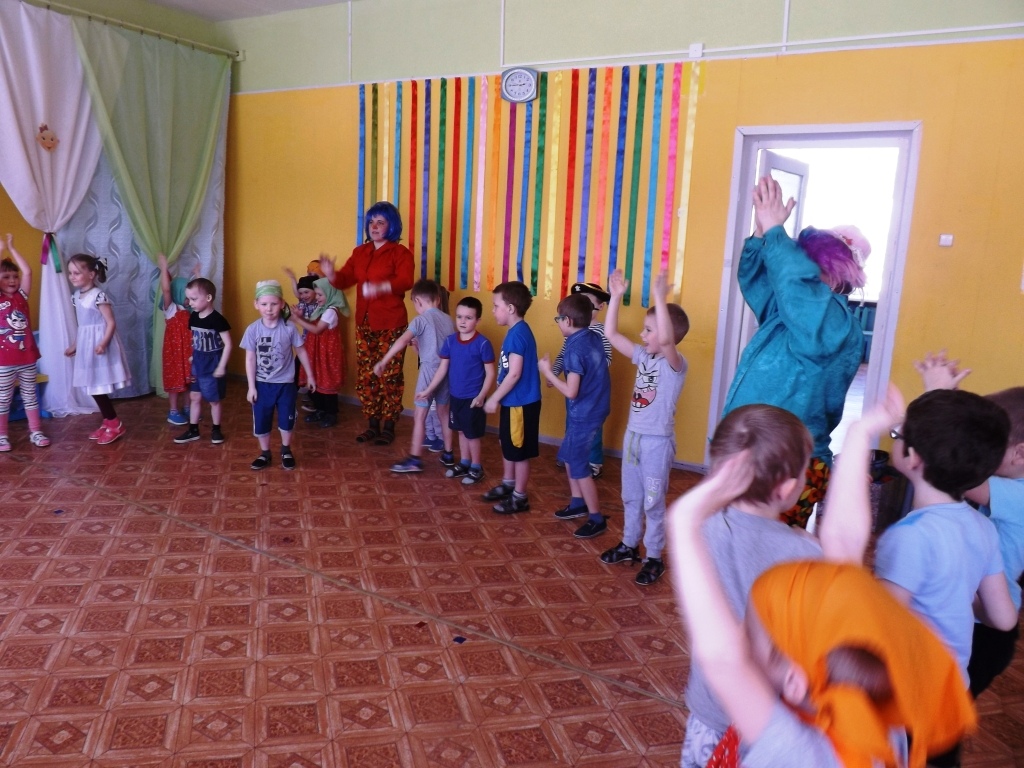 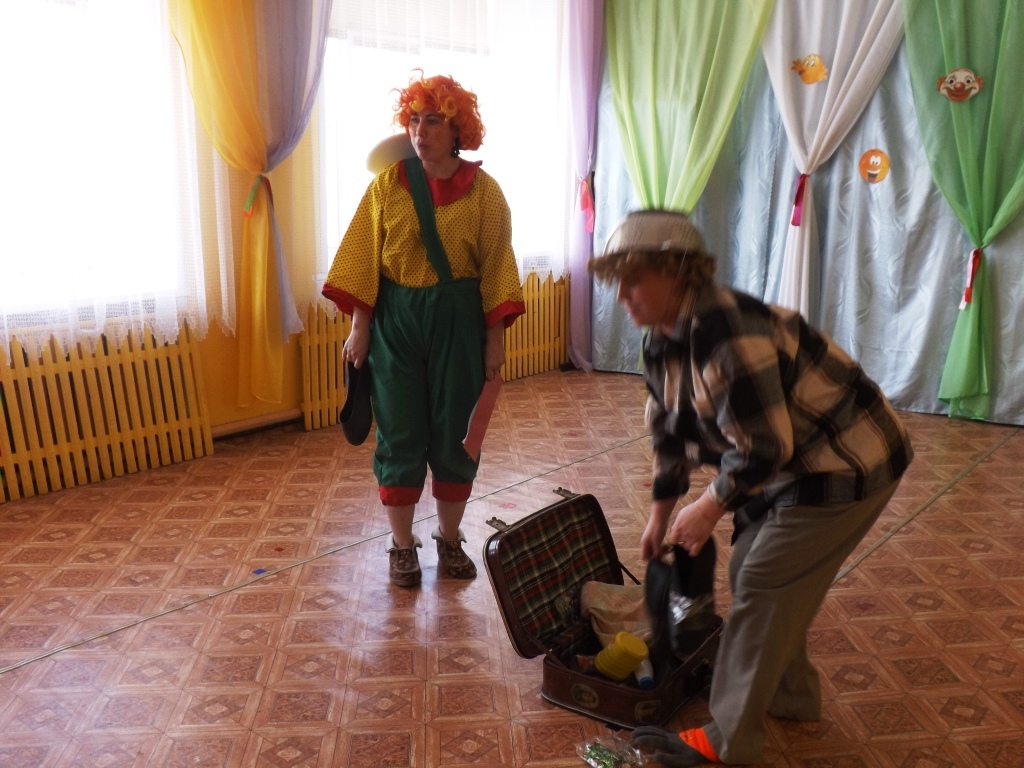 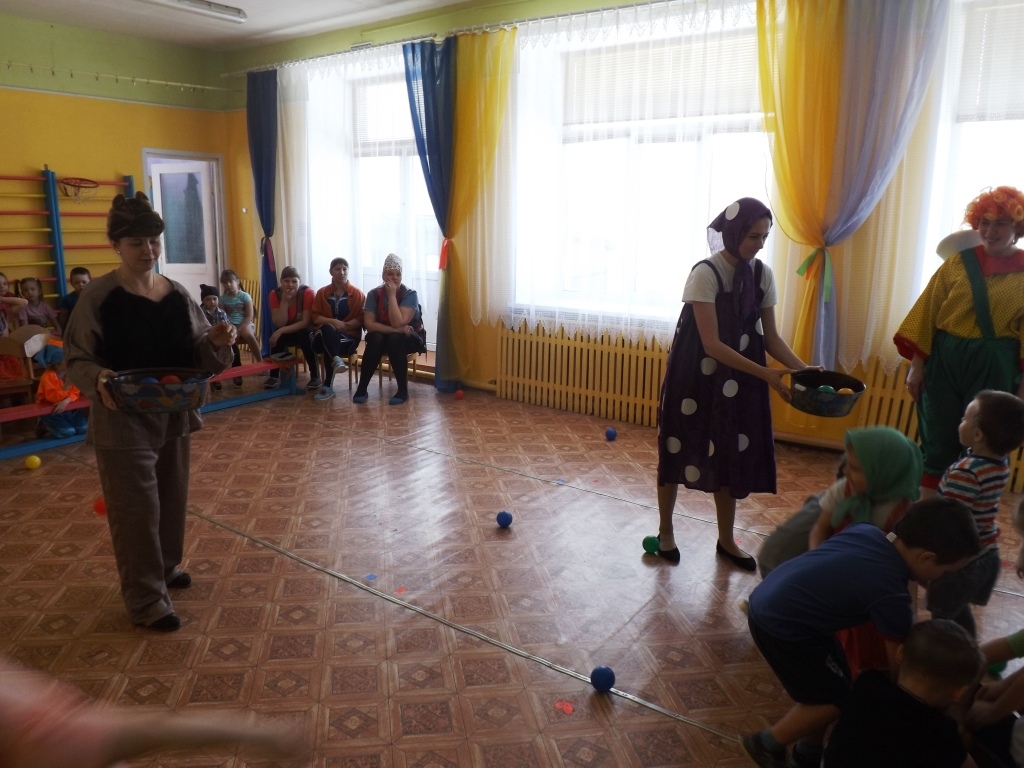 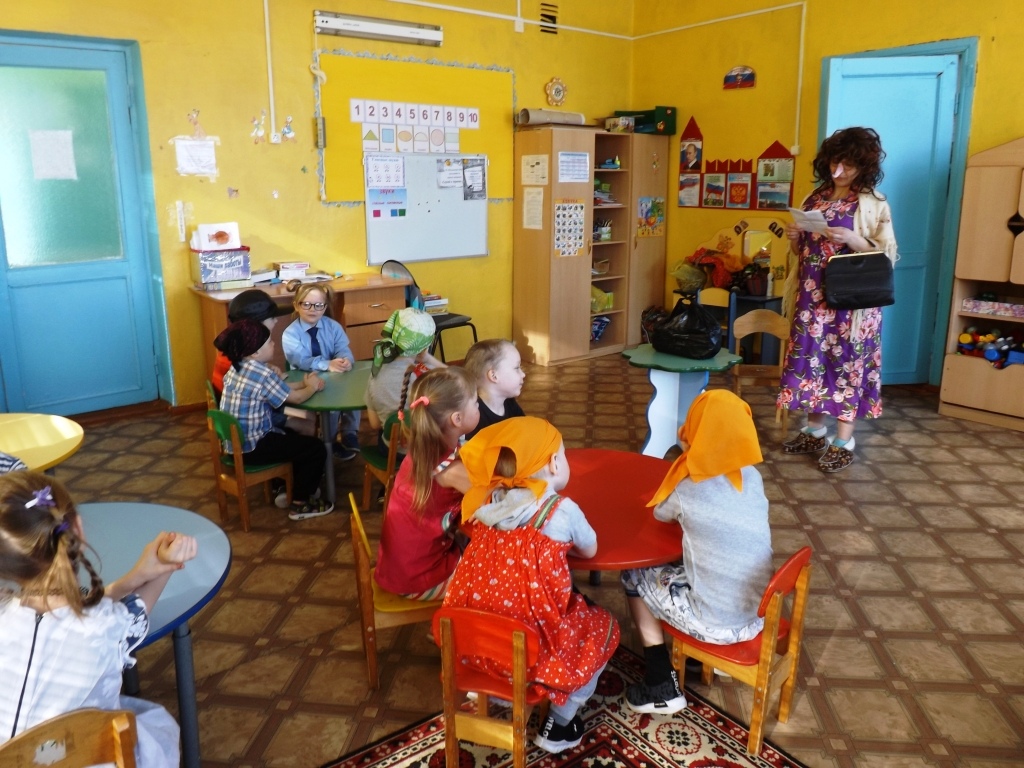 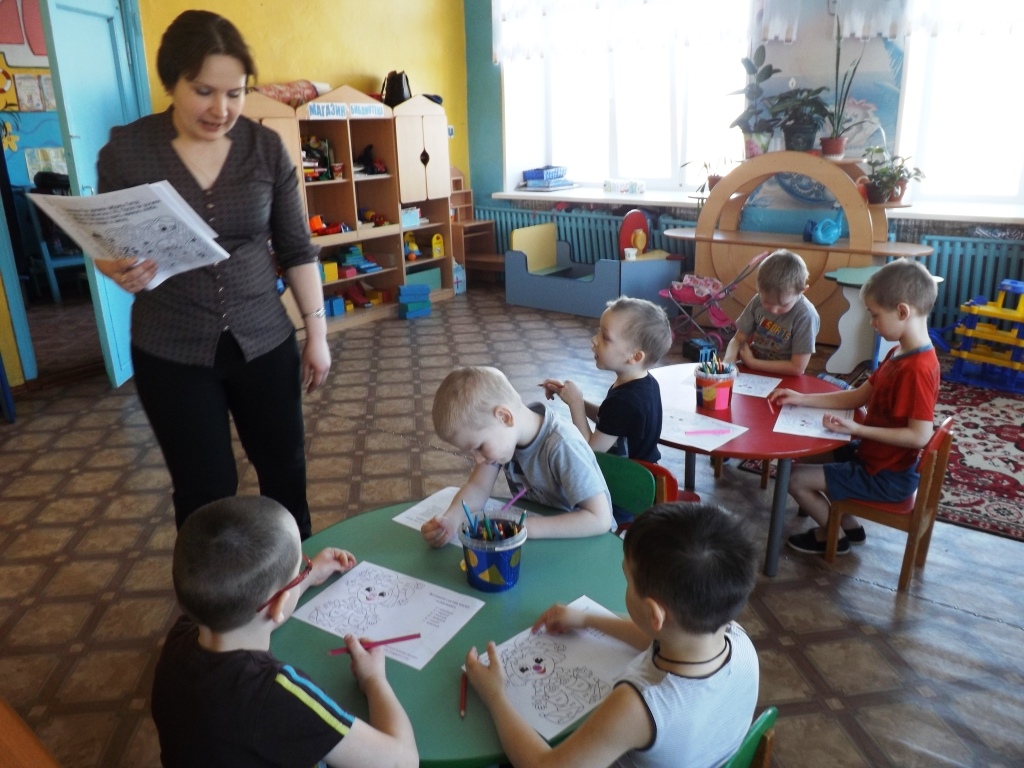 